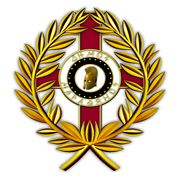 ΤΕΧΝΙΚΗ ΕΚΘΕΣΗΗ παρούσα μελέτη συντάσσεται από το Αυτοτελές Τμήμα Προγραμματισμού, Οργάνωσης και Πληροφορικής του Δήμου Μαραθώνος και αφορά τη σύναψη Σύμβασης παροχής υπηρεσιών βλαβοληψίας και συντήρησης – τεχνικής υποστήριξης των Ηλεκτρονικών Υπολογιστών, των Εξυπηρετητών, των Δικτύων δεδομένων και φωνής καθώς και των πάσης φύσεως εφαρμογών Τεχνολογιών Πληροφοριών και Επικοινωνιών (Τ.Π.Ε.) της κεντρικής και περιφερειακής πληροφοριακής υποδομής του Δήμου Μαραθώνος.Στο Δήμο Μαραθώνος σήμερα υπηρετούν και προσφέρουν την καθημερινή εργασία τους 100 περίπου χρήστες Η/Υ οι οποίοι ζητούν άμεση και ειδικευμένη υποστήριξη για προβλήματα που αντιμετωπίζουν στην χρήση του Η/Υ, που αποτελεί αναγκαίο εργαλείο της εργασίας τους. Οι χρήστες είναι τοποθετημένοι διάσπαρτα στα κτήρια των Δημοτικών Κοινοτήτων Μαραθώνα, Νέας Μάκρης, Βαρνάβα και Γραμματικού, στο κτηριακό συγκρότημα του Πολιτιστικού και Αθλητικού Πάρκου Νέας Μάκρης, στην Αφετηρία της Μαραθώνιας Διαδρομής, στο Σταθμό Μεταφόρτωσης, στη Ε’ Παιδική Κατασκήνωση και αλλού με ανάγκες χρονικά ταυτόχρονες. Στη διάθεση των υπαλλήλων του Δήμου Μαραθώνος εκτός από τους προσωπικούς τους Η/Υ βρίσκονται μεταξύ άλλων πλήθος από εξυπηρετητές, εκτυπωτές, δρομολογητές, μεταγωγείς, τηλεφωνικά κέντρα, UPS κλπ. Ο εξοπλισμός αυτός αφενός πρέπει καθημερινά να συντηρείται τόσο σε επίπεδο λογισμικού όσο και σε επίπεδο υλικού προκειμένου να εξασφαλίζεται η εύρυθμη λειτουργία των Υπηρεσιών του Δήμου, αφετέρου να αποκαθίσταται σε εύλογο χρονικό διάστημα η ομαλή λειτουργία του μετά από όποια αστοχία. Η συντήρηση-επισκευή-αναβάθμιση των Η/Υ, των εξυπηρετητών, των περιφερειακών (mouse, πληκτρολογίων, οθονών, των εκτυπωτών, πολυμηχανημάτων, scanner, σταθεροποιητών τάσης), των δρομολογητών, των μεταγωγέων, των firewalls, των εικονικών μηχανών, των λογισμικών κ.λπ., προέλευσης μάλιστα ποικίλων κατασκευαστών αλλά και πολλών μοντέλων ανά κατασκευαστή, καθώς και η επέμβαση σε κρούσματα κυβερνοεπιθέσεων ή η παροχή συμβουλευτικών υπηρεσιών για εξειδικευμένα ζητήματα τεχνολογικής φύσεως, απαιτούν εξειδικευμένη γνώση και εξειδικευμένο εξοπλισμό.Το Αυτοτελές Τμήμα Προγραμματισμού, Οργάνωσης και Πληροφορικής του Δήμου μας, με αρμοδιότητες που περιγράφονται στον Οργανισμό Εσωτερικής Λειτουργίας του Δήμου Μαραθώνος (ΦΕΚ 3147Β/27-11-2012) αδυνατεί να καλύψει αυτές τις ανάγκες λόγω κυρίως της σημαντικής έλλειψης εξειδικευμένου προσωπικού (Μηχανικούς Software, Μηχανικούς Hardware, Αναλυτές προγραμματιστές, Μηχανικούς Ασφάλειας Δεδομένων, Τεχνίτες Ηλεκτρολόγους Δικτύων Η/Υ, Τεχνίτες Η/Υ κ.λπ.) καθώς και της έλλειψης εξειδικευμένου εξοπλισμού (όπως για τη διάγνωση δικτυακών προβλημάτων, σχεδιασμό και ανάπτυξη λογισμικού, εργαλεία εγκατάστασης δικτύων κ.λπ.).Κρίνεται λοιπόν επιτακτική και άμεση η ανάγκη για την ανάθεση των εργασιών τεχνικής υποστήριξης και συντήρησης των Servers, των Η/Υ και των περιφερειακών τους, καθώς και του δικτυακού εξοπλισμού σε εξωτερικό συνεργάτη, καθόσον οι προς ανάθεση εργασίες απαιτούν εξειδικευμένες γνώσεις περαιτέρω δε, οι ανωτέρω εξειδικευμένες εργασίες δεν ανάγονται στη σφαίρα των καθηκόντων του προσωπικού που υπηρετεί, όπως αυτά καθορίζονται από τον Οργανισμό Εσωτερικής Υπηρεσίας.Η συντήρηση – τεχνική υποστήριξη θα περιλαμβάνει όλες τις απαραίτητες εργασίες έτσι ώστε να διασφαλίζεται η πλήρης και εύρυθμη λειτουργία των Η/Υ, των Εξυπηρετητών και των Δικτύων δεδομένων και φωνής, καθώς και των πάσης φύσεως εφαρμογών Τεχνολογιών Πληροφοριών και Επικοινωνιών (Τ.Π.Ε.) της κεντρικής και περιφερειακής πληροφοριακής υποδομής του Δήμου Μαραθώνος, σύμφωνα με τις προδιαγραφές τους. Η δαπάνη για την παρούσα υπηρεσία προϋπολογίζεται στο ποσό των 20.000,00 ευρώ πλέον Φ.Π.Α. 24% (4.800,00 ευρώ), ήτοι η συνολική δαπάνη θα ανέλθει σε 24.800,00 ευρώ και θα καλυφθεί από ίδιους πόρους του Δήμου έτους 2019. Η εν λόγω υπηρεσία περιλαμβάνεται στον προϋπολογισμό του έτους 2019 και αφορά τον CPV 50312600-1 : Συντήρηση και επισκευή εξοπλισμού τεχνολογίας των πληροφοριών :  ΤΕΧΝΙΚΗ ΠΕΡΙΓΡΑΦΗ1. Αντικείμενο.Ο Ανάδοχος θα αναλάβει τη παροχή υπηρεσιών βλαβοληψίας και συντήρησης – τεχνικής υποστήριξης των Ηλεκτρονικών Υπολογιστών, των Εξυπηρετητών και των Δικτύων δεδομένων και φωνής καθώς και των πάσης φύσεως εφαρμογών Τεχνολογιών Πληροφοριών και Επικοινωνιών (Τ.Π.Ε.) της κεντρικής και περιφερειακής πληροφοριακής υποδομής του Δήμου Μαραθώνος.2. Πληροφοριακή Υποδομή Δήμου Μαραθώνος.Η Πληροφοριακή Υποδομή του Δήμου Μαραθώνος διακρίνεται σε Κεντρική και Περιφερειακή με την εξής κατανομή:Α. Κεντρική Πληροφοριακή Υποδομή η οποία αποτελείται από:Το Κύριο και το Εφεδρικό Κέντρο Δεδομένων.Η Κεντρική Πληροφοριακή Υποδομή του Δήμου Μαραθώνος αποτελείται κατά βάση από τις εφαρμογές που έχουν:είτε αναπτυχθεί εσωτερικά από το Αυτοτελές τμήμα Οργάνωσης, Προγραμματισμού και Πληροφορικής (από το ίδιο ή εξωτερικούς συνεργάτες),είτε εντάσσονται στο πλαίσιο ανάπτυξης του έργου Σύζευξις (κι ενδεχομένως του Σύζευξις ΙΙ)Η Κεντρική Πληροφοριακή Υποδομή του Δήμου Μαραθώνος περιλαμβάνει:Ένα (1) Κέντρο Δεδομένων και ένα (1) Εφεδρικό Εφτά (7) φυσικούς εξυπηρετητές διαφόρων κατασκευαστών με αντίστοιχα λειτουργικά συστήματα ή/και firmware (Dell, HP, Synology).Πάνω από είκοσι (20) εικονικούς εξυπηρετητές (VMWare)Δικτυακό εξοπλισμό (Cisco, Mikrotik)Β. Περιφερειακή Υποδομή Πληροφορικής η οποία είναι κατανεμημένη, κατά βάση, στα κτίρια που στεγάζουν Διοικητικές και Τεχνικές Υπηρεσίες στα γεωγραφικά όρια του Καλλικρατικού Δήμου Μαραθώνος (ήτοι στις Δημοτικές Κοινότητες Μαραθώνα, Νέας Μάκρης, Βαρνάβα και Γραμματικού, στην Αίθουσα Δημοτικού Συμβουλίου στην αφετηρία της Μαραθώνιας Διαδρομής, διάφορες υπηρεσίες στο Αθλητικό και Πολιτιστικό Πάρκο Νέας Μάκρης, στο Σταθμό Μεταφόρτωσης απορριμμάτων κ.λπ.) με περίπου 100 σταθμούς εργασίας (εκ των οποίων περισσότεροι από τους μισούς είναι νέας τεχνολογίας και σε ισχύ η εγγύηση καλής λειτουργίας τους):Δικτυακό εξοπλισμό: Δρομολογητές, Μεταγωγείς, Ασύρματες Ζεύξεις, Υποδομή ασύρματης πρόσβασης, δικτυακών αποθηκευτικών συστοιχιών και εξυπηρετητών.Λοιπό περιφερειακό εξοπλισμό: Η/Υ, οθόνες, ποντίκια, εκτυπωτές, πολυμηχανήματα, IP Phones.3. Τήρηση Εγγυημένου Επιπέδου Υπηρεσιών. Με την παρούσα προβλέπεται η παροχή όλων των υπηρεσιών πλην των ανταλλακτικών.Ο Ανάδοχος δεσμεύεται να προσφέρει τις απαιτούμενες υπηρεσίες, ώστε να τηρούνται τα ελάχιστα όρια διαθεσιμότητας της Κεντρικής και Περιφερειακής Πληροφοριακής Υποδομής που ορίζονται στη συνέχεια. Επισημαίνεται ότι στους χρόνους μη διαθεσιμότητας δεν συμπεριλαμβάνονται οι προγραμματισμένοι χρόνοι μη διαθεσιμότητας (π.χ. αναβαθμίσεις).Ορισμοί:Κατηγορία Α : Εξοπλισμού – Έτοιμου λογισμικού : Ορίζεται ως το σύνολο των διακριτών μονάδων εξοπλισμού ή/και έτοιμου λογισμικού της κύριας και της εφεδρικής εγκατάστασης, η εύρυθμη λειτουργία των οποίων στηρίζει τη λειτουργικότητα της Κεντρικής Πληροφοριακής Υποδομής του Δήμου Μαραθώνος, δηλ. εξυπηρετητές, δικτυακός εξοπλισμός, στοιχεία της κεντρικής υποδομής, λειτουργικά συστήματα Server, συστημικό (έτοιμο) λογισμικό Server κ.λπ.Κατηγορία Β: Περιφερειακός Δικτυακός Εξοπλισμός (routers, switches, wireless infrastructure): Ορίζεται ως το σύνολο των διακριτών μονάδων εξοπλισμού ή/και έτοιμου λογισμικού η δυσλειτουργία των οποίων επηρεάζει άμεσα τη λειτουργικότητα της Περιφερειακής Πληροφοριακής Υποδομής και των συναρτώμενων με αυτήν υπηρεσιών και λοιπού εξοπλισμού, και αφορά τον εξοπλισμό των τεσσάρων Δημοτικών  Καταστημάτων (Νέας Μάκρης, Μαραθώνα, Βαρνάβα και Γραμματικού)Κατηγορία Γ: Περιφερειακός Δικτυακός Εξοπλισμός (routers, switches, wireless infrastructure): Ορίζεται ως το σύνολο των διακριτών μονάδων εξοπλισμού ή/και έτοιμου λογισμικού η δυσλειτουργία των οποίων επηρεάζει άμεσα τη λειτουργικότητα της Περιφερειακής Πληροφοριακής Υποδομής και των συναρτώμενων με αυτήν υπηρεσιών και λοιπού εξοπλισμού, και αφορά τον εξοπλισμό των υπηρεσιών στο Αθλητικό και Πολιτιστικό Πάρκο, στο Σταθμό Μεταφόρτωσης, στην Αφετηρία της Μαραθώνιας Διαδρομής, και στη Ε’ Παιδική Κατασκήνωση Αγίου Ανδρέα Νέας ΜάκρηςΚατηγορία Δ: Λοιπός Περιφερειακός Εξοπλισμός (Η/Υ, οθόνες, πληκτρολόγια, ποντίκια, εκτυπωτές, πολυμηχανήματα, IP-phones) ορίζεται ως το σύνολο των διακριτών μονάδων εξοπλισμού ή/και έτοιμου λογισμικού η δυσλειτουργία των οποίων δεν επηρεάζει άμεσα τη λειτουργικότητα της Κεντρικής Πληροφοριακής Υποδομής και των συναρτώμενων με αυτήν υπηρεσιών.Χρόνος αποκατάστασης βλάβης / δυσλειτουργίας: Είναι το μέγιστο επιτρεπόμενο χρονικό διάστημα από την αναγγελία της βλάβης μέχρι και την αποκατάστασή της. Η αίτηση παροχής υπηρεσιών θα γίνεται με ηλεκτρονική φόρμα, τηλεφωνικά, με fax, με e-mail ή με άλλο επίσημο έγγραφο της Διευθύνουσας Υπηρεσίας. Οι βλάβες μπορούν να δηλώνονται 24ώρες/ημέρα και 7ημέρες/εβδομάδα και θα εξυπηρετούνται σε χρονικό διάστημα :Οκτώ (8) ώρες από τη στιγμή της ανακοίνωσης της εμφάνισης της βλάβης / δυσλειτουργίας  (για την κατηγορία Α) για την κύρια εγκατάσταση και την εφεδρική εγκατάστασηΔώδεκα (12) ώρες (για την κατηγορία Β) από τη στιγμή της ανακοίνωσης της εμφάνισης της βλάβης/δυσλειτουργίας.Είκοσι τέσσερις  (24) ώρες (για την κατηγορία Γ) από τη στιγμή της ανακοίνωσης της εμφάνισης της βλάβης/δυσλειτουργίας.Σαράντα οκτώ (48) ώρες (για την κατηγορία Δ) από τη στιγμή της ανακοίνωσης της βλάβης. Η αποκατάσταση απαιτείται να πραγματοποιείται στο σημείο που βρίσκεται  εγκατεστημένος ο εξοπλισμός.Σημειώνεται ότι, ανά διακριτή μονάδα, ο Χρόνος αποκατάστασης βλάβης / δυσλειτουργίας υπολογίζεται ανά περίπτωση (βλάβης).Με ευθύνη της Διευθύνουσας Υπηρεσίας του Δήμου Μαραθώνος ο χρόνος αποκατάστασης της ορθής λειτουργίας μπορεί να αναθεωρηθεί εφόσον υπάρχει αδυναμία παρουσίας του επιβλέποντα στον χώρο ή έχει παρέλθει το ωράριο εργασίας του, ή υπάρχει αδυναμία πρόσβασης στο χώρο όπου εντοπίζονται τα προβλήματα, ή έλλειψη ανταλλακτικού κ.λπ. 4. Αντικείμενο υπηρεσιών.Η σύμβαση αποσκοπεί στην καθημερινή και άμεση αντιμετώπιση των εμφανιζόμενων αναγκών συντήρησης και επισκευής των Ηλεκτρονικών Υπολογιστών, Εξυπηρετητών, Εικονικών μηχανών, Οθονών, σταθεροποιητών τάσης και λοιπών περιφερειακών, των Δικτύων φωνής και δεδομένων καθώς και των πάσης φύσεως εφαρμογών Τ.Π.Ε. του Δήμου Μαραθώνος. Ενδεικτικές Υπηρεσίες :Back up - Format.Αντιμετώπιση βλαβών (π.χ. σκληρός δίσκος, επεξεργαστής, κάρτα μνήμης, κάρτα γραφικών, τροφοδοτικό κ.λπ.) των σταθμών εργασίας και των κεντρικών εξυπηρετητών.Αντιμετώπιση προβλημάτων από κακόβουλο λογισμικό ή και κυβερνοεπιθέσεων.Εγκατάσταση ή και απεγκατάσταση έτοιμου λογισμικού.Επισκευή εκτυπωτών – πολυμηχανημάτων, εφόσον κρίνεται οικονομικά συμφέρουσα η αναγκαία εργασία και το κόστος των ανταλλακτικών (ενδεικτικά: αντικατάσταση τυμπάνων, φούρνων και λοιπών ανταλλακτικών, καθαρισμός μηχανισμών, ξεμπλοκάρισμα χαρτιών κ.λπ.) διαφόρων κατασκευαστών (Epson, HP, Canon, Xerox, Ricoh) και τύπων (inkjet, laser), εκτός των πολυμηχανημάτων – φωτοτυπικών που είναι ενταγμένα στο δικτυακό περιβάλλον του Δήμου Μαραθώνος και ελέγχονται από κεντρικό server (Uniflow) και για τα οποία προβλέπεται διαφορετική – διακριτή σύμβαση τεχνικής υποστήριξης – προμήθειας αναλωσίμων.Σύνδεση σταθμών εργασίας στο φυσικό και λογικό δίκτυο (Windows 2016 active directory).Καθαρισμός εσωτερικού (κυτίου) των υπολογιστικών συστημάτων (PC).Καλωδιακή αποσύνδεση – επανασύνδεση PC και έλεγχος ορθής λειτουργίας.Σύνδεση και εγκατάσταση εκτυπωτών  – πολυμηχανημάτων στους σταθμούς εργασίας και στο δίκτυο.Δυσλειτουργία δικτύων δεδομένων και φωνήςΠαραμετροποίηση μεταγωγέων και δρομολογητών (Cisco, Mikrotik)Καταγραφή υπάρχουσας κατάστασης πληροφοριακών συστημάτων και προτάσεις για τη βελτίωση – αποκατάσταση της λειτουργίας αυτών.Επέκταση δικτύου φωνής και δεδομένων μικρού μήκους. Καλωδίωση συσκευών.Καλωδίωση – πατσάρισμα δικτυακού εξοπλισμού στα Κέντρα Δεδομένων.Μοντάρισμα εξυπηρετητών και δικτυακού εξοπλισμού σε ικριώματα (Racks)Εκτέλεση ηλεκτρολογικών εργασιών μικρής έκτασης (για τροφοδοσία σταθμών εργασίας, ή σημείων πρόσβασης WiFi κ.λπ., και πάντα σε κοντινή απόσταση από την ηλεκτρολογική πηγή) με χρήση πολύπριζων ή και πλαστικών καναλιών κ.λπ. Σχεδιασμός τεχνολογικών λύσεων πληροφορικής.Επισημάνσεις και πολύ-επίπεδες Συμβουλευτικές Υπηρεσίες για κρίσιμα ζητήματα (πχ θέματα κυβερνοασφάλειας).Εκπαίδευση του προσωπικού.5. Επί τόπου και απομακρυσμένη παροχή υπηρεσιών.Η συντήρηση – τεχνική υποστήριξη θα πραγματοποιείται από εξειδικευμένο προσωπικό του αναδόχου που θα παρέχει την εργασία για την ολοκληρωτική αντικατάσταση των τμημάτων που έχουν υποστεί βλάβη προκειμένου να εξασφαλισθεί η καλή λειτουργία τους. Η συγκρότηση των συνεργείων διεξαγωγής της εργασίας γίνεται με ευθύνη του Αναδόχου, ο οποίος ευθύνεται έναντι του Δήμου Μαραθώνος για την ακρίβεια των στοιχείων και την εν γένει καλή και σωστή εκτέλεση της εργασίας. Τυχόν οδοιπορικά έξοδα καθώς και έξοδα μεταφοράς του μηχανήματος – εξαρτήματος από και προς τις εγκαταστάσεις του Δήμου Μαραθώνος, σε περίπτωση που η βλάβη δεν είναι δυνατόν να αποκατασταθεί στον χώρο των Δημοτικών Καταστημάτων Μαραθώνος, βαρύνουν τον ανάδοχο.Τυχόν έξοδα μεταφοράς του μηχανήματος – εξαρτήματος από και προς τις εγκαταστάσεις του Δήμου Μαραθώνος, σε περίπτωση μετακόμισης των υπηρεσιών του Δήμου (με δική του πρωτοβουλία) βαρύνουν το Δήμο Μαραθώνος.Η τεχνική υποστήριξη δύναται να παρασχεθεί και απομακρυσμένα μέσω τηλεφώνου, μέσω ηλεκτρονικής αλληλογραφίας ή μέσω εφαρμογών απομακρυσμένης πρόσβασης (ενδεικτικά Windows Remote Desktop ή Team Viewer) και εφόσον κριθεί ως ορθή μέθοδος από τη Διευθύνουσα Υπηρεσία. Σε κάθε περίπτωση ο Ανάδοχος οφείλει να εξασφαλίζει την Ακεραιότητα και την Εμπιστευτικότητα των μεταδιδόμενων πληροφοριών καθώς και την αποφυγή δημιουργίας ευπαθειών ασφάλειας δεδομένων (ενδεικτικά με VPN).6. ΕμπιστευτικότηταΚαθ’ όλη τη διάρκεια της Σύμβασης αλλά και μετά τη λήξη ή λύση αυτής και για διάρκεια τουλάχιστον είκοσι πέντε (25) ετών, ο Ανάδοχος θα αναλάβει την υποχρέωση να τηρήσει εμπιστευτικές και να μη γνωστοποιήσει σε οποιοδήποτε τρίτο, οποιαδήποτε έγγραφα, πληροφορίες ή δεδομένα που θα περιέλθουν σε γνώση του κατά την εκτέλεση των υπηρεσιών και την εκπλήρωση των υποχρεώσεων του. Επίσης θα αναλάβει την υποχρέωση να μην γνωστοποιήσει μέρος ή το σύνολο της υπηρεσίας που θα εκτελέσει χωρίς την προηγούμενη έγγραφη έγκριση του Δήμου Μαραθώνος.Ειδικότερα: • Ο Ανάδοχος υποχρεούται να τηρεί εχεμύθεια ως προς τις εμπιστευτικές πληροφορίες και τα στοιχεία που σχετίζονται με τις δραστηριότητες του Δήμου Μαραθώνος. Ως εμπιστευτικές πληροφορίες και στοιχεία νοούνται όσα δεν είναι γνωστά στους τρίτους, ακόμα και αν δεν έχουν χαρακτηρισθεί από το Δήμο Μαραθώνος ως εμπιστευτικά. Η τήρηση εμπιστευτικών πληροφοριών από τον Ανάδοχο διέπεται από τις κείμενες διατάξεις και το νομοθετικό πλαίσιο και πρέπει να είναι εφάμιλλη της εμπιστευτικότητας που τηρεί ο Ανάδοχος για το δικό του Οργανισμό και για τις δικές του πληροφορίες εμπιστευτικού χαρακτήρα. • Ο Ανάδοχος υποχρεούται να αποφεύγει οποιαδήποτε εμπλοκή των συμφερόντων του με τα συμφέροντα του Δήμου Μαραθώνος, να παραδώσει με τη λήξη της Σύμβασης όλα τα στοιχεία, έγγραφα κ.λπ. που έχει στην κατοχή του και αφορούν το Δήμο Μαραθώνος, να τηρεί μια πλήρη σειρά των αρχείων και εγγράφων και του λοιπού υλικού που αφορά στην υλοποίηση της παρούσας υπηρεσίας.• Ο Ανάδοχος υποχρεούται να προστατεύει το απόρρητο και τα αρχεία που αφορούν σε προσωπικά δεδομένα ατόμων και που τυχόν έχει στην κατοχή του για την υλοποίηση και παραγωγική λειτουργία της παρούσας, ακόμη και μετά τη λήξη, της σύμβασης.• Ο Ανάδοχος οφείλει να λάβει όλα τα αναγκαία μέτρα προκειμένου να διασφαλίσει ότι και οι υπάλληλοι/συνεργάτες/υπεργολάβοι του γνωρίζουν και συμμορφώνονται με τις παραπάνω υποχρεώσεις. Επίσης, ο Δήμος Μαραθώνος διατηρεί το δικαίωμα να απαιτήσει από τον Ανάδοχο την αποκατάσταση κάθε τυχόν περαιτέρω ζημίας.Ο Ανάδοχος υποχρεούται να αποστέλλει πριν την έναρξη των εργασιών:α) κατάσταση (πρωτότυπη, υπογεγραμμένη από το νόμιμο εκπρόσωπο) με τα στοιχεία του προσωπικού που θα απασχοληθούν στο Δήμο Μαραθώνος στο πλαίσιο της παρούσας, καθώς και το είδος εργασίας που θα προσφέρουνβ) κατάσταση (πρωτότυπη, υπογεγραμμένη από το νόμιμο εκπρόσωπο) με τα στοιχεία των ατόμων που δεν αποτελούν προσωπικό της εταιρείας, αλλά θα απασχοληθούν για λογαριασμό της ως υπεργολάβοι, καθώς και το είδος εργασίας που θα προσφέρουν.γ) κατάσταση με τα στοιχεία των ανωτέρω υπεργολάβων.Κατά την αποχώρηση ή παύση απασχόλησης του ανωτέρω προσωπικού, ο Ανάδοχος υποχρεούται όπως ενημερώνει άμεσα το Δήμο Μαραθώνος. Επιπρόσθετα, σε περίπτωση πρόθεσης απασχόλησης νέου προσωπικού θα πρέπει να αποστέλλονται τα ανωτέρω (α), (β), (γ) και (δ) τουλάχιστον μια εβδομάδα πριν την έναρξη της απασχόλησης, καθώς σε αντίθετη περίπτωση δεν θα είναι δυνατή η είσοδος μη εξουσιοδοτημένου προσωπικού στους χώρους του Δήμου Μαραθώνος.7. Σύνταξη αναφορώνΟ Ανάδοχος υποχρεούται στη σύνταξη αναφορών προβλημάτων και αξιολόγησης των πληροφοριακών  συστημάτων Hardware και Software, καθώς και αποτίμησης των εκτελεσμένων εργασιών που αφορούν τις εγκαταστάσεις των Δημοτικών Καταστημάτων του Δήμου Μαραθώνος (Νέας Μάκρης, Μαραθώνα, Βαρνάβα και Γραμματικού), του Σταθμού Μεταφόρτωσης και του Δημοτικού Συμβουλίου. Μετά τη σύνταξή τους οι αναφορές θα παραδίνονται στην Διευθύνουσα Υπηρεσία του Δήμου Μαραθώνος.Το ελάχιστο πλήθος των αναφορών ορίζεται σε τρεις : α) μία εντός περιόδου ενός μήνα από την υπογραφή της σύμβασης, β) μία έξι μήνες από την υπογραφή της σύμβασης, και γ) μία έντεκα μήνες από την υπογραφή της σύμβασης.Ειδικά για την πρώτη αναφορά ο Ανάδοχος υποχρεούται να παραλάβει την υπάρχουσα καταγραφή εξοπλισμού που τηρεί το Αυτοτελές τμήμα Προγραμματισμού, Οργάνωσης και Πληροφορικής και να τη συμπληρώσει λεπτομερώς εφόσον κρίνεται απαραίτητο με τον υφιστάμενο εξοπλισμό ώστε η καταγραφή αυτή να ενσωματώνεται στο ημερολόγιο συντήρησης.Στην αναφορά θα εκτίθενται τα προβλήματα που υφίστανται ή ενδεχομένως προκύψουν στο δικτυακό εξοπλισμό, στο υλικό και λογισμικό των εξυπηρετητών, των Η/Υ και των περιφερειακών, καθώς και οι ευπάθειες σε επίπεδο ασφάλειας δεδομένων.Στην αναφορά θα αποτυπώνονται με σαφήνεια οι ενέργειες που οφείλει να πράξει ο Δήμος Μαραθώνος και οι λύσεις που μπορεί να προσφέρει ο Ανάδοχος ή τρίτος για την βελτιστοποίηση της λειτουργίας των πάσης φύσεως εφαρμογών ΤΠΕ.8. Υπολογισμός χρέωσης υπηρεσίαςΗ πληρωμή της αξίας της παρεχόμενης υπηρεσίας θα γίνεται τμηματικά κάθε δύο μήνες.Θα εκδίδεται ανά δύο μήνες τιμολόγιο παροχής υπηρεσιών και θα αφορά τη χρέωση των παρεχόμενων υπηρεσιών σε ώρες των δύο μηνών που προηγήθηκαν. Η τελική αμοιβή του αναδόχου θα καθοριστεί από τις τιμολογούμενες υπηρεσίες του, σύμφωνα με τις πραγματικές ανακύπτουσες ανάγκες των υπηρεσιών του Δήμου, χωρίς ο Δήμος να δεσμεύεται να εκταμιεύσει τη συνολική αξία της συμβατικής δαπάνης (η αμοιβή θα διαμορφωθεί σύμφωνα με το σύνολο των ωρών κατά τη διάρκεια ισχύος της σύμβασης και δεν μπορούν να προσδιοριστούν με ακρίβεια εκ των προτέρων). Η σύμβαση θα ισχύει μέχρι εξαντλήσεως της συμβατικής δαπάνης και όχι πλέον του ενός έτους από την ημερομηνία σύναψής της.Όλα τα δικαιολογητικά πληρωμής ελέγχονται από την αρμόδια για την εκκαθάριση υπηρεσία. Ο ανάδοχος πριν από κάθε πληρωμή θα παραδίδει στο Δήμο αναλυτική κατάσταση δαπανών για κάθε κατηγορία δαπάνης.Για τον υπολογισμό των προς τιμολόγηση παραχθεισών υπηρεσιών θα λαμβάνεται υπ’ όψη η «Τιμή Βάσης» η οποία θα ανταποκρίνεται σε υπηρεσίες μίας ώρας, και θα προσαυξάνεται ανάλογα με το είδος – επίπεδο μηχανικού των εργασιών και ανάλογα με το ωράριο κατά το οποίο αυτές θα παρέχονται, ανεξάρτητα από το πλήθος των εμπλεκομένων ανά περίπτωση μηχανικών – τεχνικών του Αναδόχου.Η μέγιστη προϋπολογισθείσα  «Τιμή Βάσης» ορίζεται στα €35 (τριάντα πέντε ευρώ).Πίνακας 1Πίνακας 2Η ελάχιστη χρέωση θα είναι μία ώρα με βήμα μισής ώρας όσον αφορά την on site παρουσία του μηχανικού – τεχνικού, ενώ για υπηρεσίες υποστήριξης που παρέχονται μέσω τηλεφώνου ή μέσω εφαρμογής απομακρυσμένης πρόσβασης η ελάχιστη χρέωση διαμορφώνεται σε μισή ώρα με βήμα επίσης μισής ώρας.Πίνακας 3Υπολογισμός χρέωσης υπηρεσίας = Τιμή Βάσης x Τιμή Πίνακα 1 x Τιμή Πίνακα 2 χ αριθμός ωρών απασχόλησης,όπου ο αριθμός των ωρών απασχόλησης υπολογίζεται λαμβάνοντας υπόψη τον πίνακα 3. Στον υπολογισμό των προς τιμολόγηση παραχθεισών υπηρεσιών δεν θα συνυπολογίζονται οι τακτικές εκθέσεις αναφοράς προβλημάτων που αναφέρονται στο άρθρο 7.Για τη διασφάλιση των στόχων ποιότητας του έργου που αφορά η παρούσα μελέτη καθώς και της επιχειρησιακής ανάγκης για σταθερά υψηλή απόδοση του προσωπικού του Δήμου Μαραθώνος, επιβάλλεται ο ορισμός των ελαχίστων ωρών παροχής υπηρεσιών του αναδόχου σε 300 ώρες ετησίως, για τις οποίες το κόστος θα υπολογισθεί βάσει των πινάκων 1, 2 και 3. Η κατανομή των ωρών δύναται να προσαρμόζονται εποχικά ανάλογα με τις ανάγκες του Δήμου Μαραθώνος.9. Δικαίωμα ΣυμμετοχήςΟ κάθε συμμετέχων στη διαδικασία διαπραγμάτευσης της παρούσας παροχής υπηρεσίας θα πρέπει επί ποινή αποκλεισμού να προσκομίσει Πιστοποιητικό οικείου επιμελητηρίου με το οποίο θα πιστοποιείται η εγγραφή του σ’ αυτό  και το ειδικό επάγγελμά του, που θα έχει εκδοθεί το πολύ έξι μήνες πριν από την ημερομηνία διενέργειας της διαπραγμάτευσης.Ο κάθε συμμετέχων στη διαδικασία διαπραγμάτευσης της παρούσας παροχής υπηρεσίας θα πρέπει επί ποινή αποκλεισμού να προσκομίσει Πιστοποιητικό Συμμόρφωσης Συστήματος Διαχείρισης Ποιότητας ISO 9001 στην Παροχή Ολοκληρωμένων Λύσεων Πληροφορικής ή συναφές.Ο κάθε συμμετέχων στη διαδικασία διαπραγμάτευσης της παρούσας παροχής υπηρεσίας θα πρέπει επί ποινή αποκλεισμού να προσκομίσει Πιστοποιητικά Τεχνικών δεξιοτήτων ή Ακαδημαϊκών σπουδών με τα στοιχεία των μηχανικών ή των προϊσταμένων των τμημάτων τους, ή των εξωτερικών συνεργατών του – υπεργολάβων του, που ενδεχομένως αναλάβουν εργασίες στο Δήμο Μαραθώνος.Εξαιρέσεις:Για όλες τις εργασίες δεν είναι υποχρεωτική η κατοχή Τεχνικών δεξιοτήτων εφόσον οι μηχανικοί του τμήματος είναι διπλωματούχοι – πτυχιούχοι ειδικότητας Πληροφορικής ή συγγενών σπουδών αναγνωρισμένων ΑΕΙ.Για όλες τις εργασίες δεν είναι υποχρεωτική η κατοχή Τεχνικών δεξιοτήτων και Ακαδημαϊκών σπουδών εφόσον ο Ανάδοχος (ή ο υπεργολάβος του) έχει προσκομίσει πιστοποιητικό/ά από κατασκευαστή (vendor) έτοιμου λογισμικού ή υλικού εξοπλισμού για την τεχνική υποστήριξη και συγκεκριμένα από την Microsoft, την Oracle, την HP, την Dell, την VMware, την Synology και την Mikrotik.Γενικά τα Πιστοποιητικά Τεχνικών δεξιοτήτων που απαιτούνται ανά τύπο εργασίας είναι:Ο κάθε συμμετέχων στη διαδικασία διαπραγμάτευσης της παρούσας παροχής υπηρεσίας θα πρέπει επί ποινή αποκλεισμού να αποδείξει την εμπειρία του σε παρόμοιες υπηρεσίες, την τεχνική του κατάρτιση, την οργανωτική του δομή, την επιχειρησιακή του ετοιμότητα, ώστε να κριθεί άξιος να αναλάβει την ανάθεση της περιγραφόμενης υπηρεσίας. Για το λόγο αυτό οι υποψήφιοι Ανάδοχοι θα πρέπει να καταθέσουν  και τα ακόλουθα:Βεβαιώσεις καλής εκτέλεσης  ή αντίγραφα συμβάσεων παρόμοιων υπηρεσιών σε ΟΤΑ ή σε άλλους δημόσιους φορείς (τουλάχιστον τρείς).Υπεύθυνη δήλωση του νόμου Ν1599/86 που να δηλώνουν ότι ο χρόνος που χρειάζεται για να ανταποκριθούν στην on-line ή τηλεφωνική υποστήριξη είναι εντός δέκα (10) λεπτών.Υπεύθυνη δήλωση του νόμου Ν1599/86 που να δηλώνουν ότι ο Δήμος θα μπορεί να επικοινωνήσει 24 ώρες την ημέρα, επτά ημέρες την εβδομάδα, καθώς και κατά τα Σαββατοκύριακα, σε περιπτώσεις όπου ο Δήμος Μαραθώνος κρίνει ότι έχει παραστεί έκτακτη ανάγκη.10. Υποχρεώσεις ΑναδόχουΣτη περίπτωση που αμέσως μετά την αποκατάσταση  βλάβης παρουσιαστεί δυσλειτουργία σε σταθμό εργασίας ή στο δίκτυο φωνής και δεδομένων καθώς και στο πάσης φύσεως εφαρμογών Τ.Π.Ε., η οποία δεν οφείλεται σε υπαιτιότητα του Δήμου Μαραθώνος, αλλά σε επιπλοκές που σχετίζονται με αστοχία της επέμβασης του αναδόχου, ο ανάδοχος υποχρεούται να το επισκευάσει χωρίς επιπλέον χρέωση.Ο Ανάδοχος δεν είναι υπεύθυνος για ενέργειες αμέλειας από τρίτους (άτομα που δεν εργάζονται για τον Ανάδοχο), είναι όμως υπεύθυνος για ενέργειες αμέλειας για το προσωπικό του.Ο Ανάδοχος δεν ευθύνεται για φθορές ή βλάβες οφειλόμενες σε ενέργειες επισκευών ή συντηρήσεως με πρωτοβουλία του Δήμου Μαραθώνος χωρίς προηγούμενη εξουσιοδότησή του. Το ίδιο ισχύει για περιπτώσεις κακής χρήσεως των ειδών από στελέχη του Δήμου Μαραθώνος ή βλαβών που προκαλούνται από αιτίες μη σχετιζόμενες με τις παρεχόμενες υπηρεσίες, όπως ενδεικτικά η πτώση της τάσεως του ηλεκτρικού ρεύματος ή λειτουργία των μηχανημάτων σε συνθήκες πέραν των επιτρεπτών από τους εκάστοτε κατασκευαστές κ.λπ. Ο Ανάδοχος υποχρεούται στην αποκατάσταση των παραπάνω βλαβών, αφού προηγηθεί έγγραφη οικονομική προσφορά προς το Δήμο Μαραθώνος και η έγγραφη αποδοχή αυτής. Το κόστος των ανταλλακτικών, των παρελκομένων που τυχόν χρησιμοποιηθούν, θα βαρύνει το Δήμο Μαραθώνος, με υποχρέωση του Αναδόχου για έκδοση ιδιαιτέρου τιμολογίου με βάση την οικονομική προσφορά για τα απαιτούμενα ανταλλακτικά και των απαιτούμενων υπηρεσιών.Δεν επιβάλλονται κυρώσεις στον Ανάδοχο εφ΄ όσον διαπιστωθεί “Ανωτέρα Βία” από την οποία προκαλείται αδυναμία παροχής των υπηρεσιών μέσα στο συμβατικό χρόνο.Οι Υπηρεσίες θα παρέχονται on site στους χώρους εγκατάστασης του συστήματος ή απομακρυσμένα, αναλόγως της φύσης του προβλήματος και κατόπιν συνεννόησης με τη Διευθύνουσα Υπηρεσία της σύμβασης από την πλευρά του Δήμου Μαραθώνος.Ο ανάδοχος υποχρεούται να τηρεί ημερολόγιο συντήρησης και βλαβών που θα συμπληρώνεται από τον τεχνικό της εταιρείας και θα ελέγχεται από τη Διευθύνουσα Υπηρεσία. Σ’ αυτό θα πρέπει να τηρείται ιστορικό για κάθε επισκευή ή συντήρηση (έκτακτη ή τακτική – προληπτική), το οποίο να αναφέρει ημερομηνία βλάβης του μηχανήματος, ημερομηνία επιδιόρθωσης της βλάβης, σύντομη περιγραφή των αναγκαίων εργασιών, ακριβή στοιχεία των ανταλλακτικών που χρησιμοποιήθηκαν (ποσότητα, είδος) ή όποιο άλλο στοιχείο κρίνεται απαραίτητο από τον ανάδοχο για την πλήρη αποτύπωση της κατάστασης του μηχανήματος και των εργασιών που εκτελέστηκαν. Το ημερολόγιο συντήρησης θα τηρείται ηλεκτρονικά και θα είναι σε κοινή χρήση με το Αυτοτελές Τμήμα Προγραμματισμό, Οργάνωσης και Πληροφορικής του Δήμου ΜαραθώνοςΗ αναθέτουσα αρχή δε φέρει καμία ευθύνη εάν συμβεί ατύχημα στο προσωπικό του αναδόχου ή σε τρίτους κατά την εκτέλεση της σχετικής εργασίας ή κατά τη μεταφορά των μηχανημάτων - εξαρτημάτων.ΠΡΟΫΠΟΛΟΓΙΣΜΟΣ ΜΕΛΕΤΗΣ CPV 50312600-1 : Συντήρηση και επισκευή εξοπλισμού τεχνολογίας των πληροφοριών K.A. : 10.6265.02ΤΙΜΟΛΟΓΙΟ ΜΕΛΕΤΗΣΆρθρο 1 Συντήρηση – Τεχνική υποστήριξη Η/Υ, εξυπηρετητών και δικτύων Τ.Π.Ε. Δήμου Μαραθώνος (CPV 50312600-1)Για την παροχή υπηρεσίας συντήρησης - τεχνικής υποστήριξης Η/Υ, Εξυπηρετητών, Εξοπλισμού δικτύου Η/Υ, κ.λ.π. στον Δήμο Μαραθώνος, σύμφωνα με την Τεχνική Περιγραφή της παρούσας μελέτης.ΤΙΜΗ ΒΑΣΗΣ ΑΝΑ ΩΡΑ ΑΠΑΣΧΟΛΗΣΗΣ : τριανταπέντε ευρώ (35,00 ευρώ).ΓΕΝΙΚΗ ΚΑΙ ΕΙΔΙΚΗ ΣΥΓΓΡΑΦΗ ΥΠΟΧΡΕΩΣΕΩΝΆρθρο 1ο : Αντικείμενο προμήθειας.       Η παρούσα μελέτη συντάσσεται από το Αυτοτελές Τμήμα Προγραμματισμού, Οργάνωσης και Πληροφορικής του Δήμου Μαραθώνος και αφορά τη σύναψη σύμβασης παροχής υπηρεσιών βλαβοληψίας και συντήρησης – τεχνικής υποστήριξης των Ηλεκτρονικών Υπολογιστών, των Εξυπηρετητών και των Δικτύων δεδομένων και φωνής καθώς και των πάσης φύσεως εφαρμογών Τεχνολογιών Πληροφοριών και Επικοινωνιών (Τ.Π.Ε.) της κεντρικής και περιφερειακής πληροφοριακής υποδομής του Δήμου Μαραθώνος (Δημοτικές Κοινότητες Μαραθώνα, Νέας Μάκρης, Γραμματικού και Βαρνάβα, Αίθουσα Δημοτικού Συμβουλίου, Αθλητικό και Πολιτιστικό Πάρκο Νέας Μάκρης, Σταθμό Μεταφόρτωσης κ.λπ.).Άρθρο 2ο : Ισχύουσες διατάξεις.Η εκτέλεση της υπηρεσίας διέπεται από τις παρακάτω διατάξεις :Του Ν. 4412/8-8-2016 (ΦΕΚ 147 Ά/8-8-2016) «Δημόσιες Συμβάσεις Έργων, Προμηθειών και Υπηρεσιών (προσαρμογή στις Οδηγίες 2014/24/ΕΕ και 2014/25/ΕΕ», όπως τροποποιήθηκε και ισχύει. Του Ν. 4270/2014 (Α' 143) «Αρχές δημοσιονομικής διαχείρισης και εποπτείας (ενσωμάτωση της Οδηγίας 2011/85/ΕΕ) – δημόσιο λογιστικό και άλλες διατάξεις»Του Ν. 3463/2006 περί «Κυρώσεως του Δημοτικού και Κοινοτικού Κώδικα (Δ.Κ.Κ.)»,
 (Φ.Ε.Κ. 114/τ.Α’ 8-6-2006).Του Ν.3852/2010 (Φ.Ε.Κ. 87/τ.Α΄/7-6-2010) «Νέα Αρχιτεκτονική της Αυτοδιοίκησης και της Αποκεντρωμένης Διοίκησης − Πρόγραμμα Καλλικράτης».Τις διατάξεις του ν. 3548/2007 (Α’ 68) «Καταχώριση δημοσιεύσεων των φορέων του Δημοσίου στο νομαρχιακό και τοπικό Τύπο και άλλες διατάξεις».Του Ν. 4555/2018 (ΦΕΚ 133/τ.Α΄/19-07-2018) «Μεταρρύθμιση του θεσμικού πλαισίου της Τοπικής Αυτοδιοίκησης - Εμβάθυνση της Δημοκρατίας - Ενίσχυση της Συμμετοχής – Βελτίωση της οικονομικής και αναπτυξιακής λειτουργίας των Ο.Τ.Α. [Πρόγραμμα «ΚΛΕΙΣΘΕΝΗΣ Ι»] -Ρυθμίσεις για τον εκσυγχρονισμό του πλαισίου οργάνωσης και λειτουργίας των ΦΟΔΣΑ - Ρυθμίσεις για την αποτελεσματικότερη, ταχύτερη και ενιαία άσκηση των αρμοδιοτήτων σχετικά με την απονομή ιθαγένειας και την πολιτογράφηση - Λοιπές διατάξεις αρμοδιότητας Υπουργείου Εσωτερικών και άλλες διατάξεις».Του N. 3861/2010 (Φ.Ε.Κ. 112/τ.Α’/13-7-2010) «Ενίσχυση της διαφάνειας με την υποχρεωτική ανάρτηση νόμων και πράξεων των κυβερνητικών, διοικητικών και αυτοδιοικητικών οργάνων στο διαδίκτυο «Πρόγραμμα Διαύγεια» και άλλες διατάξεις».Του Π.Δ. 80/2016 «Ανάληψη Υποχρεώσεων από τους διατάκτες».Του Ν. 4152/2013 (ΦΕΚ 107/τ.Α΄/9-5-2013) «Επείγοντα μέτρα εφαρμογής των νόμων 4046/2012, 4093/2012 και 4127/2013» και της παραγράφου Ζ αυτού «Προσαρμογή της Ελληνικής Νομοθεσίας στην οδηγία 2011/7 της 16ης Φεβρουαρίου 2011 για την καταπολέμηση των καθυστερήσεων πληρωμών στις εμπορικές συναλλαγές». Του Ν. 4250/2014 (ΦΕΚ 74/τ.Α΄/26-3-2014) «Διοικητικές Απλουστεύσεις – Καταργήσεις, Συγχωνεύσεις Νομικών Προσώπων και Υπηρεσιών του Δημοσίου Τομέα – Τροποποίηση Διατάξεων του Π.Δ. 318/1992 (Α΄ 161) και λοιπές ρυθμίσεις» και του με αριθ. πρωτ. ΔΙΣΚΠΟ/Φ.15/οικ.8342/01-04-2014 εγγράφου «Κατάργηση της υποχρέωσης υποβολής πρωτοτύπων ή επικυρωμένων αντιγράφων εγγράφων». Του άρθρου 11 του Ν. 4013/2011 (Φ.Ε.Κ. 204/τ.Α΄/15.9.2011) «Σύσταση ενιαίας Ανεξάρτητης Αρχής Δημοσίων Συμβάσεων και Κεντρικού Ηλεκτρονικού Μητρώου Δημοσίων Συμβάσεων – Αντικατάσταση του έκτου κεφαλαίου του ν. 3588/2007 (πτωχευτικός κώδικας) Προπτωχευτική διαδικασία εξυγίανσης και άλλες διατάξεις» όπως τροποποιήθηκε και ισχύει. Το ΦΕΚ 1781 Β/ 23-05-2017 «Ρύθμιση ειδικότερων θεμάτων λειτουργίας και διαχείρισης του Κεντρικού Ηλεκτρονικού Μητρώου Δημοσίων Συμβάσεων (ΚΗΜΔΗΣ) του Υπ. Οικονομίας & ανάπτυξης». Των σε εκτέλεση των ανωτέρω νόμων εκδοθεισών κανονιστικών πράξεων, των λοιπών διατάξεων που αναφέρονται ρητά ή απορρέουν από τα οριζόμενα στα συμβατικά τεύχη της παρούσας, καθώς και του συνόλου των διατάξεων του ασφαλιστικού, εργατικού, κοινωνικού, περιβαλλοντικού και φορολογικού δικαίου που διέπει την ανάθεση και εκτέλεση της παρούσας σύμβασης, έστω και αν δεν αναφέρονται ρητά παραπάνω.Άρθρο 3ο: Συμβατικά στοιχεία.Συμβατικά στοιχεία κατά σειρά ισχύος είναι :Η Πρόσκληση/Προκήρυξη.Το Τιμολόγιο προσφοράς του αναδόχου.Ο Προϋπολογισμός προσφοράς του αναδόχου.Τεχνική Περιγραφή.Η Ειδική και Γενική Συγγραφή Υποχρεώσεων.Άρθρο 4ο : Σύμβαση.Μετά την επέλευση των έννομων αποτελεσμάτων της απόφασης κατακύρωσης, η αναθέτουσα αρχή προσκαλεί τον ανάδοχο να προσέλθει για την υπογραφή του συμφωνητικού, εντός είκοσι (20) ημερών από την κοινοποίηση σχετικής έγγραφης ειδικής πρόσκλησης. Εάν ο ανάδοχος δεν προσέλθει να υπογράψει το συμφωνητικό μέσα στην ορισθείσα προθεσμία κηρύσσεται έκπτωτος, σύμφωνα με τις διατάξεις του Ν.4412/2016. Άρθρο 5ο : Ποινικές ρήτρες – Έκπτωση του Αναδόχου.Εφ’ όσον υπάρξει αδικαιολόγητος υπέρβαση της συμβατικής προθεσμίας εκτέλεσης της υπηρεσίας μπορεί να επιβληθεί σε βάρος του αναδόχου ποινική ρήτρα και εφαρμόζονται οι διατάξεις του άρθρου 218 του Ν. 4412/2016.Άρθρο 6ο : Φόροι, τέλη, κρατήσεις.Η προσφερόμενη συνολική τιμή θα αναγράφεται ολογράφως και αριθμητικώς και θα δοθεί υποχρεωτικά σε ευρώ (€). Οι τιμές προσφοράς είναι σταθερές και αμετάβλητες καθ’ όλη την διάρκεια των συμβατικών υποχρεώσεων και για κανένα λόγο ή αιτία (σε καμία περίπτωση) δεν δικαιούται ο ανάδοχος να τις αναπροσαρμόσει ή να τις αναθεωρήσει. Ο Ανάδοχος υπόκειται σε όλους τους βάσει των κειμένων διατάξεων φόρους, τέλη και κρατήσεις που ισχύουν κατά την ημέρα της διενέργειας της υπηρεσίας.Άρθρο 7ο: Χρόνος και Τόπος Παράδοσης της υπηρεσίας .Ο ανάδοχος πριν την εκτέλεση - παράδοση του συμβατικού αντικειμένου θα έρχεται σε συνεννόηση τη Διευθύνουσα Υπηρεσία της σύμβασης. Χρόνος αποκατάστασης βλάβης / δυσλειτουργίας: Είναι το μέγιστο επιτρεπόμενο χρονικό διάστημα από την αναγγελία της βλάβης μέχρι και την αποκατάστασή της. Η αίτηση παροχής υπηρεσιών θα γίνεται με ηλεκτρονική φόρμα, τηλεφωνικά, με fax, με e-mail ή με άλλο επίσημο έγγραφο της υπηρεσίας, που θα εποπτεύει τη σύμβαση. Οι βλάβες μπορούν να δηλώνονται 24ώρες/ημέρα και 7ημέρες/εβδομάδα και θα εξυπηρετούνται σε χρονικό διάστημα:Οκτώ (8) ώρες από τη στιγμή της ανακοίνωσης της εμφάνισης της βλάβης / δυσλειτουργίας  (για την κατηγορία Α) για την κύρια εγκατάσταση και την εφεδρική εγκατάστασηΔώδεκα (12) ώρες (για την κατηγορία Β) από τη στιγμή της ανακοίνωσης της εμφάνισης της βλάβης/δυσλειτουργίας.Είκοσι τέσσερις  (24) ώρες (για την κατηγορία Γ) από τη στιγμή της ανακοίνωσης της εμφάνισης της βλάβης/δυσλειτουργίας.Σαράντα οκτώ (48) ώρες (για την κατηγορία Δ) από τη στιγμή της ανακοίνωσης της βλάβης. Η αποκατάσταση απαιτείται να πραγματοποιείται στο σημείο που βρίσκεται  εγκατεστημένος ο εξοπλισμός.Σημειώνεται ότι, ανά διακριτή μονάδα, ο Χρόνος αποκατάστασης βλάβης / δυσλειτουργίας υπολογίζεται ανά περίπτωση (βλάβης).Με ευθύνη της Διευθύνουσας Υπηρεσίας του Δήμου Μαραθώνος ο χρόνος αποκατάστασης της ορθής λειτουργίας μπορεί να αναθεωρηθεί εφόσον υπάρχει αδυναμία παρουσίας του επιβλέποντα στον χώρο ή έχει παρέλθει το ωράριο εργασίας του, ή υπάρχει αδυναμία πρόσβασης στο χώρο όπου εντοπίζονται τα προβλήματα, ή έλλειψη ανταλλακτικού κ.λπ. Κατά τα λοιπά για τον χρόνο παράδοσης και την ενδεχόμενη παράτασή του, τις κυρώσεις για εκπρόθεσμη παράδοση της υπηρεσίας, ισχύουν οι διατάξεις των άρθρων 217, 219 & 220 του Ν.4412/2016.  Άρθρο 9ο : Παραλαβή.Η παραλαβή της υπηρεσίας θα γίνει από την οικεία επιτροπή παρουσία του αναδόχου. Εάν κατά την παραλαβή διαπιστωθεί απόκλιση από τις συμβατικές τεχνικές προδιαγραφές, η επιτροπή παραλαβής μπορεί να προτείνει ή την τέλεια απόρριψη της παραλαμβανόμενης υπηρεσίας ή την αποκατάσταση των λειτουργικών ανωμαλιών.Εφ’ όσον ο Ανάδοχος δεν συμμορφωθεί με τις πιο πάνω προτάσεις της Επιτροπής, εντός της υπό της ίδιας οριζόμενης προθεσμίας, ο Εργοδότης δικαιούται να προβεί στην τακτοποίηση αυτών, σε βάρος και λογαριασμό του Αναδόχου και κατά τον προσφορότερο με τις ανάγκες και τα συμφέροντα του, τρόπο.Η πληρωμή της αξίας της παρεχόμενης υπηρεσίας θα γίνεται τμηματικά κάθε δύο μήνες. Θα εκδίδεται ανά δύο μήνες τιμολόγιο παροχής υπηρεσιών και θα αφορά τη χρέωση των παρεχόμενων υπηρεσιών σε ώρες των δύο μηνών που προηγήθηκαν. Η τελική αμοιβή του αναδόχου θα καθοριστεί από τις τιμολογούμενες υπηρεσίες του, σύμφωνα με τις πραγματικές ανακύπτουσες ανάγκες των υπηρεσιών του Δήμου, χωρίς ο Δήμος να δεσμεύεται να εκταμιεύσει τη συνολική αξία της συμβατικής δαπάνης (η αμοιβή θα διαμορφωθεί σύμφωνα με το σύνολο των ωρών κατά τη διάρκεια ισχύος της σύμβασης και δεν μπορούν να προσδιοριστούν με ακρίβεια εκ των προτέρων). Η σύμβαση θα ισχύει μέχρι εξαντλήσεως της συμβατικής δαπάνης και όχι πλέον του ενός έτους από την ημερομηνία σύναψής της.ΠΡΟΫΠΟΛΟΓΙΣΜΟΣ ΠΡΟΣΦΟΡΑΣCPV 50312600-1 : Συντήρηση και επισκευή εξοπλισμού τεχνολογίας των πληροφοριών K.A. : 10.6265.02ΤΙΜΟΛΟΓΙΟ ΠΡΟΣΦΟΡΑΣΆρθρο 1 Συντήρηση – Τεχνική υποστήριξη Η/Υ, εξυπηρετητών και δικτύων Τ.Π.Ε. Δήμου Μαραθώνος (CPV 50312600-1)Για την παροχή υπηρεσίας συντήρησης - τεχνικής υποστήριξης Η/Υ, Εξυπηρετητών, Εξοπλισμού δικτύου Η/Υ, κ.λ.π. στον Δήμο Μαραθώνος, σύμφωνα με την Τεχνική Περιγραφή της παρούσας μελέτης.ΤΙΜΗ ΒΑΣΗΣ ΑΝΑ ΩΡΑ ΑΠΑΣΧΟΛΗΣΗΣ : ολογράφως (ευρώ) :αριθμητικά (ευρώ) :ΕΛΛΗΝΙΚΗ ΔΗΜΟΚΡΑΤΙΑΝΟΜΟΣ ΑΤΤΙΚΗΣΔΗΜΟΣ ΜΑΡΑΘΩΝΟΣΑΥΤΟΤΕΛΕΣ ΤΜΗΜΑ ΠΡΟΓΡΑΜΜΑΤΙΣΜΟΥ,ΟΡΓΑΝΩΣΗΣ ΚΑΙ ΠΛΗΡΟΦΟΡΙΚΗΣΑΡ. ΜΕΛΕΤΗΣ :               3 / 2019ΜΕΛΕΤΗ :ΣΥΝΤΗΡΗΣΗ – ΤΕΧΝΙΚΗ ΥΠΟΣΤΗΡΙΞΗ Η/Υ, ΕΞΥΠΗΡΕΤΗΤΩΝ ΚΑΙ ΔΙΚΤΥΩΝ Τ.Π.Ε. ΔΗΜΟΥ ΜΑΡΑΘΩΝΟΣΠΡΟΫΠΟΛΟΓΙΣΜΟΣ ΔΑΠΑΝΗΣ:20.000,00 ευρώ                                     ΣΥΝΟΛΟ ΜΕ ΦΠΑ:24.800,00 ευρώΝΕΑ ΜΑΚΡΗ    09.09.2019Ο ΣΥΝΤΑΚΤΗΣΣΠΑΝΟΣ ΙΩΑΝΝΗΣ ΜΗΧΑΝΙΚΟΣ ΤΗΛΕΠΙΚΟΙΝΩΝΙΩΝ MScΕΛΛΗΝΙΚΗ ΔΗΜΟΚΡΑΤΙΑΝΟΜΟΣ ΑΤΤΙΚΗΣΔΗΜΟΣ ΜΑΡΑΘΩΝΟΣΑΥΤΟΤΕΛΕΣ ΤΜΗΜΑ ΠΡΟΓΡΑΜΜΑΤΙΣΜΟΥ,ΟΡΓΑΝΩΣΗΣ ΚΑΙ ΠΛΗΡΟΦΟΡΙΚΗΣΕΡΓΟ:ΣΥΝΤΗΡΗΣΗ – ΤΕΧΝΙΚΗ ΥΠΟΣΤΗΡΙΞΗ Η/Υ, ΕΞΥΠΗΡΕΤΗΤΩΝ ΚΑΙ ΔΙΚΤΥΩΝ Τ.Π.Ε. ΔΗΜΟΥ ΜΑΡΑΘΩΝΟΣΦΟΡΕΑΣ:ΔΗΜΟΣ ΜΑΡΑΘΩΝΟΣΠΡΟΫΠ:20.000,00 ΕΥΡΩ πλέον Φ.Π.Α.ΠΟΡΟΙ:ΙΔΙΟΙ ΠΟΡΟΙ 2019Κ.Α.ΤΙΤΛΟΣ ΔΑΠΑΝΗΣ  2019ΠΟΣΟ10.6265.02Εργασίες Τεχνικής Υποστήριξης Εξοπλισμού Πληροφορικής24.800,00 ευρώΝέα Μάκρη 09.09.2019Ο ΣυντάκτηςΝέα Μάκρη 09.09.2019ΘΕΩΡΗΘΗΚΕΗ Προϊστάμενη του τμήματοςΣΠΑΝΟΣ ΙΩΑΝΝΗΣ ΜΗΧΑΝΙΚΟΣ ΤΗΛΕΠΙΚΟΙΝΩΝΙΩΝ MScΜΑΝΑΡΑ ΜΑΡΙΑ ΕΛΕΝΗΠΟΛΙΤΙΚΟΣ ΜΗΧΑΝΙΚΟΣΕΛΛΗΝΙΚΗ ΔΗΜΟΚΡΑΤΙΑΝΟΜΟΣ ΑΤΤΙΚΗΣΔΗΜΟΣ ΜΑΡΑΘΩΝΟΣΑΥΤΟΤΕΛΕΣ ΤΜΗΜΑ ΠΡΟΓΡΑΜΜΑΤΙΣΜΟΥ,ΟΡΓΑΝΩΣΗΣ ΚΑΙ ΠΛΗΡΟΦΟΡΙΚΗΣΕΡΓΟ:ΣΥΝΤΗΡΗΣΗ – ΤΕΧΝΙΚΗ ΥΠΟΣΤΗΡΙΞΗ Η/Υ, ΕΞΥΠΗΡΕΤΗΤΩΝ ΚΑΙ ΔΙΚΤΥΩΝ Τ.Π.Ε. ΔΗΜΟΥ ΜΑΡΑΘΩΝΟΣΦΟΡΕΑΣ:ΔΗΜΟΣ ΜΑΡΑΘΩΝΟΣΠΡΟΫΠ:20.000,00 ΕΥΡΩ πλέον Φ.Π.Α.ΠΟΡΟΙ:ΙΔΙΟΙ ΠΟΡΟΙ 2019Ωράριο ΑνταπόκρισηςΠροσαύξηση: Τιμή Βάσης xΚαθημερινές 08:00-17:001.0Καθημερινές 17:00-22:001.5Καθημερινές 22:00-08:002.0Σάββατο 06:00-22:001.5Σάββατο 22:00-06:002.5Κυριακή 06:00-22:002.0Κυριακή 22:00-06:002.5Επίπεδο μηχανικού/εργασίαςΠροσαύξησηΣχόλιαJuniorx1.0PCs, Printer setup, Cabling, απλές επεκτάσεις καλωδίων, User application setup, Υποστήριξη εφαρμογών γραφείου MS Office, UPS setup και αλλαγή μπαταριών, αλλαγή απλών ανταλλακτικών εκτυπωτών κ.λπ.Seniorx1.5Servers, Storages, Networking, Advanced επεκτάσεις καλωδίων, Server OSs, Central Backup application, Advanced printer troubleshooting κ.λπ.Expertx2.0Design, Consulting, Advanced troubleshooting κ.λπ.ΑνταπόκρισηΕλάχιστη χρέωσηΒήμα χρέωσηςΤοπική1h0,5hΑπομακρυσμένη0,5h0,5hΤύπος εργασίαςΠιστοποιητικό τεχνικών δεξιοτήτωνΔικτυακές εφαρμογέςCCIE ή CCNP ή CCNA ή CompTIA Network+ ή WCNA ή MTCNA ή MTCWE ή αντίστοιχο διεθνούς κύρουςΕφαρμογές ασφάλειαςCCNA Security ή CCNP Security ή CompTIA Security+ ή CEH ή CRISC ή CISM ή CISSP ή αντίστοιχο διεθνούς κύρουςΓενικές εφαρμογές τεχνικής υποστήριξηςCompTIA A+ ή CCT ή ITIL 4 ή Microsoft 365 ή MTA Windows OS fundamentals ή αντίστοιχο διεθνούς κύρους, και εν παραλλήλων πιστοποιητικά συνεργασίας (partnership) των κατασκευαστών ηλεκτρονικών υπολογιστών «HP» και «Dell» αντίστοιχα καθώς και του κατασκευαστή εκτυπωτών «HP», με τα οποία οι κατασκευαστές πιστοποιούν την ικανότητα επέμβασης και επίλυσης προβλημάτων του Αναδόχου σε προϊόντα τουςΕφαρμογές εξυπηρετητώνMCSA ή MCSE ή MTA Windows Server Administration ή αντίστοιχο διεθνούς κύρουςΕφαρμογές εικονικών μηχανώνVCP-DCV ή VCP-ΝV ή VCAP ή αντίστοιχο διεθνούς κύρουςΕφαρμογές βάσεων δεδομένωνOracle Database Certification ή MCSE Data Management and Analytics ή MCSA SQL ή αντίστοιχο διεθνούς κύρουςΝέα Μάκρη 09.09.2019Ο ΣυντάκτηςΝέα Μάκρη 09.09.2019Ο ΣυντάκτηςΝέα Μάκρη 09.09.2019ΘΕΩΡΗΘΗΚΕΗ Προϊστάμενη του τμήματοςΝέα Μάκρη 09.09.2019ΘΕΩΡΗΘΗΚΕΗ Προϊστάμενη του τμήματοςΝέα Μάκρη 09.09.2019ΘΕΩΡΗΘΗΚΕΗ Προϊστάμενη του τμήματοςΣΠΑΝΟΣ ΙΩΑΝΝΗΣ ΜΗΧΑΝΙΚΟΣ ΤΗΛΕΠΙΚΟΙΝΩΝΙΩΝ MScΣΠΑΝΟΣ ΙΩΑΝΝΗΣ ΜΗΧΑΝΙΚΟΣ ΤΗΛΕΠΙΚΟΙΝΩΝΙΩΝ MScΜΑΝΑΡΑ ΜΑΡΙΑ ΕΛΕΝΗΠΟΛΙΤΙΚΟΣ ΜΗΧΑΝΙΚΟΣΜΑΝΑΡΑ ΜΑΡΙΑ ΕΛΕΝΗΠΟΛΙΤΙΚΟΣ ΜΗΧΑΝΙΚΟΣΜΑΝΑΡΑ ΜΑΡΙΑ ΕΛΕΝΗΠΟΛΙΤΙΚΟΣ ΜΗΧΑΝΙΚΟΣΕΛΛΗΝΙΚΗ ΔΗΜΟΚΡΑΤΙΑΝΟΜΟΣ ΑΤΤΙΚΗΣΔΗΜΟΣ ΜΑΡΑΘΩΝΟΣΑΥΤΟΤΕΛΕΣ ΤΜΗΜΑ ΠΡΟΓΡΑΜΜΑΤΙΣΜΟΥ,ΟΡΓΑΝΩΣΗΣ ΚΑΙ ΠΛΗΡΟΦΟΡΙΚΗΣΕΛΛΗΝΙΚΗ ΔΗΜΟΚΡΑΤΙΑΝΟΜΟΣ ΑΤΤΙΚΗΣΔΗΜΟΣ ΜΑΡΑΘΩΝΟΣΑΥΤΟΤΕΛΕΣ ΤΜΗΜΑ ΠΡΟΓΡΑΜΜΑΤΙΣΜΟΥ,ΟΡΓΑΝΩΣΗΣ ΚΑΙ ΠΛΗΡΟΦΟΡΙΚΗΣΕΛΛΗΝΙΚΗ ΔΗΜΟΚΡΑΤΙΑΝΟΜΟΣ ΑΤΤΙΚΗΣΔΗΜΟΣ ΜΑΡΑΘΩΝΟΣΑΥΤΟΤΕΛΕΣ ΤΜΗΜΑ ΠΡΟΓΡΑΜΜΑΤΙΣΜΟΥ,ΟΡΓΑΝΩΣΗΣ ΚΑΙ ΠΛΗΡΟΦΟΡΙΚΗΣΕΡΓΟ:ΕΡΓΟ:ΕΡΓΟ:ΕΡΓΟ:ΣΥΝΤΗΡΗΣΗ – ΤΕΧΝΙΚΗ ΥΠΟΣΤΗΡΙΞΗ Η/Υ, ΕΞΥΠΗΡΕΤΗΤΩΝ ΚΑΙ ΔΙΚΤΥΩΝ Τ.Π.Ε. ΔΗΜΟΥ ΜΑΡΑΘΩΝΟΣΣΥΝΤΗΡΗΣΗ – ΤΕΧΝΙΚΗ ΥΠΟΣΤΗΡΙΞΗ Η/Υ, ΕΞΥΠΗΡΕΤΗΤΩΝ ΚΑΙ ΔΙΚΤΥΩΝ Τ.Π.Ε. ΔΗΜΟΥ ΜΑΡΑΘΩΝΟΣΣΥΝΤΗΡΗΣΗ – ΤΕΧΝΙΚΗ ΥΠΟΣΤΗΡΙΞΗ Η/Υ, ΕΞΥΠΗΡΕΤΗΤΩΝ ΚΑΙ ΔΙΚΤΥΩΝ Τ.Π.Ε. ΔΗΜΟΥ ΜΑΡΑΘΩΝΟΣΦΟΡΕΑΣ:ΦΟΡΕΑΣ:ΦΟΡΕΑΣ:ΦΟΡΕΑΣ:ΔΗΜΟΣ ΜΑΡΑΘΩΝΟΣΔΗΜΟΣ ΜΑΡΑΘΩΝΟΣΔΗΜΟΣ ΜΑΡΑΘΩΝΟΣΠΡΟΫΠ:ΠΡΟΫΠ:ΠΡΟΫΠ:ΠΡΟΫΠ:20.000,00 ΕΥΡΩ πλέον Φ.Π.Α.20.000,00 ΕΥΡΩ πλέον Φ.Π.Α.20.000,00 ΕΥΡΩ πλέον Φ.Π.Α.ΠΟΡΟΙ:ΠΟΡΟΙ:ΠΟΡΟΙ:ΠΟΡΟΙ:ΙΔΙΟΙ ΠΟΡΟΙ 2019ΙΔΙΟΙ ΠΟΡΟΙ 2019ΙΔΙΟΙ ΠΟΡΟΙ 2019Α/ΑΕΡΓΑΣΙΑΜ.Μ.ΠΟΣΟΤΗΤΑΔΑΠΑΝΗ(ΕΥΡΩ)1Συντήρηση – Τεχνική υποστήριξη Η/Υ, εξυπηρετητών και δικτύων Τ.Π.Ε. Δήμου Μαραθώνος υπηρεσία1,0020.000,00ΑΘΡΟΙΣΜΑ ΔΑΠΑΝΗΣ ΑΘΡΟΙΣΜΑ ΔΑΠΑΝΗΣ ΑΘΡΟΙΣΜΑ ΔΑΠΑΝΗΣ ΑΘΡΟΙΣΜΑ ΔΑΠΑΝΗΣ 20.000,00Φ.Π.Α. 24%Φ.Π.Α. 24%Φ.Π.Α. 24%Φ.Π.Α. 24%4.800,00ΣΥΝΟΛΟΣΥΝΟΛΟΣΥΝΟΛΟΣΥΝΟΛΟ24.800,00ΕΙΔΟΣΜ.Μ.Α.Τ.ΤΙΜΗ ΒΑΣΗΣ ΑΝΑ ΜΕΤΡΙΣΙΜΗ ΜΟΝΑΔΑ(ΕΥΡΩ)Φ.Π.Α. 24%(ΕΥΡΩ)ΤΙΜΗ ΒΑΣΗΣ ΑΝΑ ΜΕΤΡΙΣΙΜΗ ΜΟΝΑΔΑ ΜΕ Φ.Π.Α.(ΕΥΡΩ)Συντήρηση – Τεχνική υποστήριξη Η/Υ, εξυπηρετητών και δικτύων Τ.Π.Ε. Δήμου Μαραθώνοςώρα1.135,008,4043,40Νέα Μάκρη 09.09.2019Ο ΣυντάκτηςΝέα Μάκρη 09.09.2019ΘΕΩΡΗΘΗΚΕΗ Προϊστάμενη του τμήματοςΣΠΑΝΟΣ ΙΩΑΝΝΗΣ ΜΗΧΑΝΙΚΟΣ ΤΗΛΕΠΙΚΟΙΝΩΝΙΩΝ MScΜΑΝΑΡΑ ΜΑΡΙΑ ΕΛΕΝΗΠΟΛΙΤΙΚΟΣ ΜΗΧΑΝΙΚΟΣΕΛΛΗΝΙΚΗ ΔΗΜΟΚΡΑΤΙΑΝΟΜΟΣ ΑΤΤΙΚΗΣΔΗΜΟΣ ΜΑΡΑΘΩΝΟΣΑΥΤΟΤΕΛΕΣ ΤΜΗΜΑ ΠΡΟΓΡΑΜΜΑΤΙΣΜΟΥ,ΟΡΓΑΝΩΣΗΣ ΚΑΙ ΠΛΗΡΟΦΟΡΙΚΗΣΕΡΓΟ:ΣΥΝΤΗΡΗΣΗ – ΤΕΧΝΙΚΗ ΥΠΟΣΤΗΡΙΞΗ Η/Υ, ΕΞΥΠΗΡΕΤΗΤΩΝ ΚΑΙ ΔΙΚΤΥΩΝ Τ.Π.Ε. ΔΗΜΟΥ ΜΑΡΑΘΩΝΟΣΦΟΡΕΑΣ:ΔΗΜΟΣ ΜΑΡΑΘΩΝΟΣΠΡΟΫΠ:20.000,00 ΕΥΡΩ πλέον Φ.Π.Α.ΠΟΡΟΙ:ΙΔΙΟΙ ΠΟΡΟΙ 2019Νέα Μάκρη 09.09.2019Ο ΣυντάκτηςΝέα Μάκρη 09.09.2019ΘΕΩΡΗΘΗΚΕΗ Προϊστάμενη του τμήματοςΣΠΑΝΟΣ ΙΩΑΝΝΗΣ ΜΗΧΑΝΙΚΟΣ ΤΗΛΕΠΙΚΟΙΝΩΝΙΩΝ MScΜΑΝΑΡΑ ΜΑΡΙΑ ΕΛΕΝΗΠΟΛΙΤΙΚΟΣ ΜΗΧΑΝΙΚΟΣΕΛΛΗΝΙΚΗ ΔΗΜΟΚΡΑΤΙΑΝΟΜΟΣ ΑΤΤΙΚΗΣΔΗΜΟΣ ΜΑΡΑΘΩΝΟΣΑΥΤΟΤΕΛΕΣ ΤΜΗΜΑ ΠΡΟΓΡΑΜΜΑΤΙΣΜΟΥ,ΟΡΓΑΝΩΣΗΣ ΚΑΙ ΠΛΗΡΟΦΟΡΙΚΗΣΕΡΓΟ:ΣΥΝΤΗΡΗΣΗ – ΤΕΧΝΙΚΗ ΥΠΟΣΤΗΡΙΞΗ Η/Υ, ΕΞΥΠΗΡΕΤΗΤΩΝ ΚΑΙ ΔΙΚΤΥΩΝ Τ.Π.Ε. ΔΗΜΟΥ ΜΑΡΑΘΩΝΟΣΦΟΡΕΑΣ:ΔΗΜΟΣ ΜΑΡΑΘΩΝΟΣΠΡΟΫΠ:20.000,00 ΕΥΡΩ πλέον Φ.Π.Α.ΠΟΡΟΙ:ΙΔΙΟΙ ΠΟΡΟΙ 2019Νέα Μάκρη 09.09.2019Ο ΣυντάκτηςΝέα Μάκρη 09.09.2019ΘΕΩΡΗΘΗΚΕΗ Προϊστάμενη του τμήματοςΣΠΑΝΟΣ ΙΩΑΝΝΗΣ ΜΗΧΑΝΙΚΟΣ ΤΗΛΕΠΙΚΟΙΝΩΝΙΩΝ MScΜΑΝΑΡΑ ΜΑΡΙΑ ΕΛΕΝΗΠΟΛΙΤΙΚΟΣ ΜΗΧΑΝΙΚΟΣΕΛΛΗΝΙΚΗ ΔΗΜΟΚΡΑΤΙΑΝΟΜΟΣ ΑΤΤΙΚΗΣΔΗΜΟΣ ΜΑΡΑΘΩΝΟΣΑΥΤΟΤΕΛΕΣ ΤΜΗΜΑ ΠΡΟΓΡΑΜΜΑΤΙΣΜΟΥ,ΟΡΓΑΝΩΣΗΣ ΚΑΙ ΠΛΗΡΟΦΟΡΙΚΗΣΕΡΓΟ:ΣΥΝΤΗΡΗΣΗ – ΤΕΧΝΙΚΗ ΥΠΟΣΤΗΡΙΞΗ Η/Υ, ΕΞΥΠΗΡΕΤΗΤΩΝ ΚΑΙ ΔΙΚΤΥΩΝ Τ.Π.Ε. ΔΗΜΟΥ ΜΑΡΑΘΩΝΟΣΦΟΡΕΑΣ:ΔΗΜΟΣ ΜΑΡΑΘΩΝΟΣΠΡΟΫΠ:20.000,00 ΕΥΡΩ πλέον Φ.Π.Α.ΠΟΡΟΙ:ΙΔΙΟΙ ΠΟΡΟΙ 2019ΕΙΔΟΣΜ.Μ.Α.Τ.ΤΙΜΗ ΒΑΣΗΣ ΑΝΑ ΜΕΤΡΙΣΙΜΗ ΜΟΝΑΔΑ(ΕΥΡΩ)Φ.Π.Α. 24%(ΕΥΡΩ)ΤΙΜΗ ΒΑΣΗΣ ΑΝΑ ΜΕΤΡΙΣΙΜΗ ΜΟΝΑΔΑ ΜΕ Φ.Π.Α.(ΕΥΡΩ)Συντήρηση – Τεχνική υποστήριξη Η/Υ, εξυπηρετητών και δικτύων Τ.Π.Ε. Δήμου Μαραθώνοςώρα1.1Νέα Μάκρη      /       / 2019Ο ΠΡΟΣΦΕΡΩΝΕΛΛΗΝΙΚΗ ΔΗΜΟΚΡΑΤΙΑΝΟΜΟΣ ΑΤΤΙΚΗΣΔΗΜΟΣ ΜΑΡΑΘΩΝΟΣΑΥΤΟΤΕΛΕΣ ΤΜΗΜΑ ΠΡΟΓΡΑΜΜΑΤΙΣΜΟΥ,ΟΡΓΑΝΩΣΗΣ ΚΑΙ ΠΛΗΡΟΦΟΡΙΚΗΣΕΡΓΟ:ΣΥΝΤΗΡΗΣΗ – ΤΕΧΝΙΚΗ ΥΠΟΣΤΗΡΙΞΗ Η/Υ, ΕΞΥΠΗΡΕΤΗΤΩΝ ΚΑΙ ΔΙΚΤΥΩΝ Τ.Π.Ε. ΔΗΜΟΥ ΜΑΡΑΘΩΝΟΣΦΟΡΕΑΣ:ΔΗΜΟΣ ΜΑΡΑΘΩΝΟΣΠΡΟΫΠ:20.000,00 ΕΥΡΩ πλέον Φ.Π.Α.ΠΟΡΟΙ:ΙΔΙΟΙ ΠΟΡΟΙ 2019Νέα Μάκρη      /       / 2019Ο ΠΡΟΣΦΕΡΩΝ